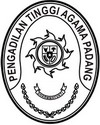 KepadaSekretaris Pengadilan Tinggi Agama PadangSelaku Penanggung Jawab Kooordinator WilayahMahkamah Agung RI Assalamu’alaikum Wr Wb.Menindaklanjuti surat Sekretaris Mahkamah Agung RI nomor          tanggal                ihal sama dengan pokok surat, berikut kami kirimkan laporan Pengawasan dan Pengendalian Barang Milik Negara Satuan Kerja Pengadilan Tinggi Agama Padang Tahun anggaran 2022. Demikian disampaikan, untuk dapat dipergunakan sebagaimana mestinya dan terima kasih.Wassalam,Sekretaris/Kuasa Pengguna BarangH. Idris Latief, S.H.NIP.196404101993031002Tembusan:Kepala Badan Urusan Administrasi Mahkamah Agung RI;Kepala Biro Perlengkapan Bagian Inventarisasi Kekayaan Negara (IKN) Mahkamah Agung RI;Kepala Kanwil DJKN Riau, Sumatera Barat dan Kepulauan Riau;Nomor:W3-A/      /PL/I/2023Padang,  16 Januari 2023Lampiran:1 (Satu) RangkapHal:Laporan Tahunan Pengawasan dan Pengendalian (Wasdal) BMN Tahun 2022)